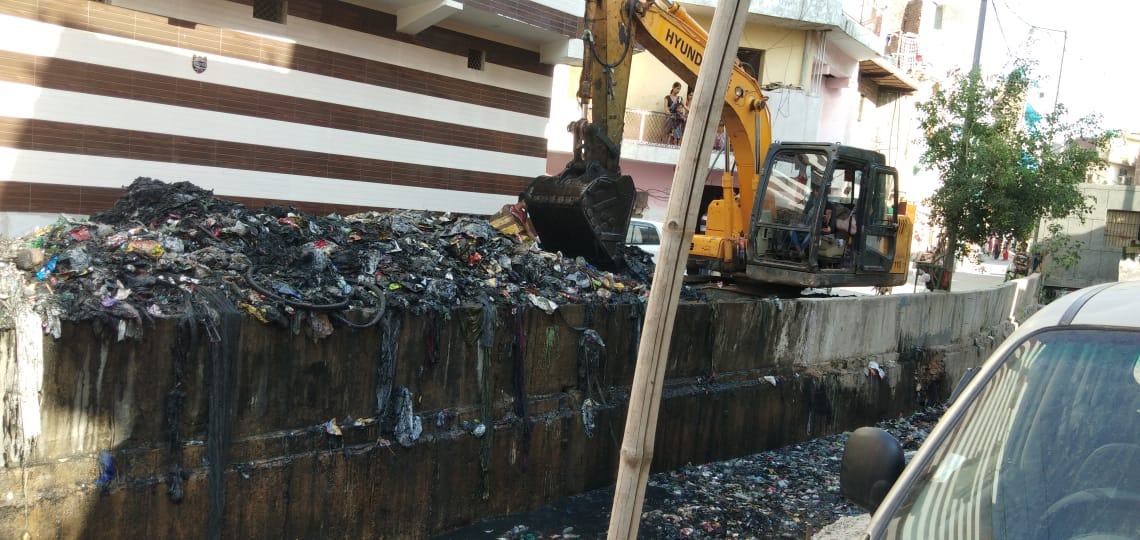 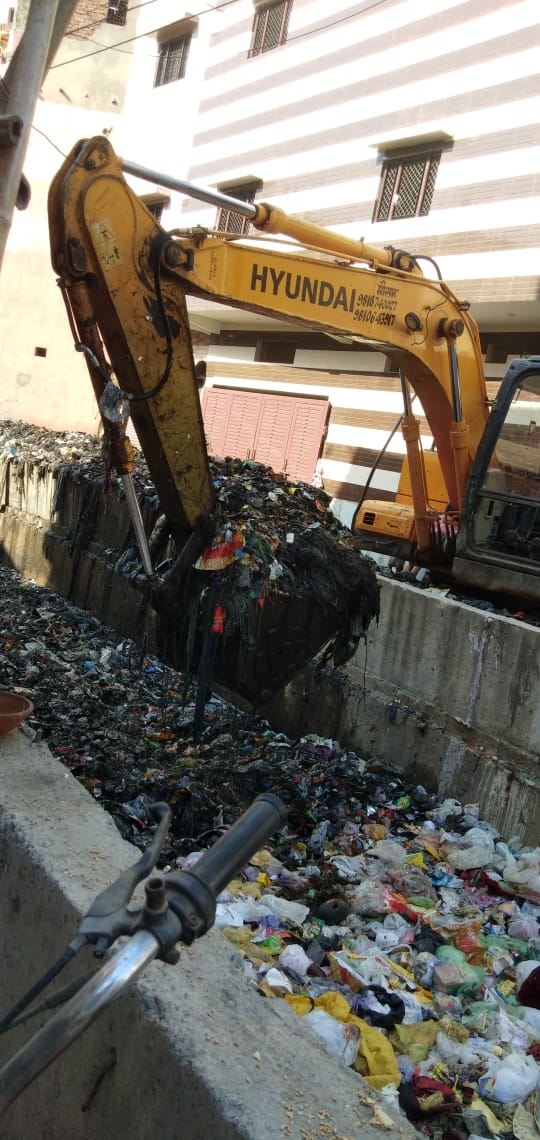 GOKALPUR DRAIN WARD NO. 47E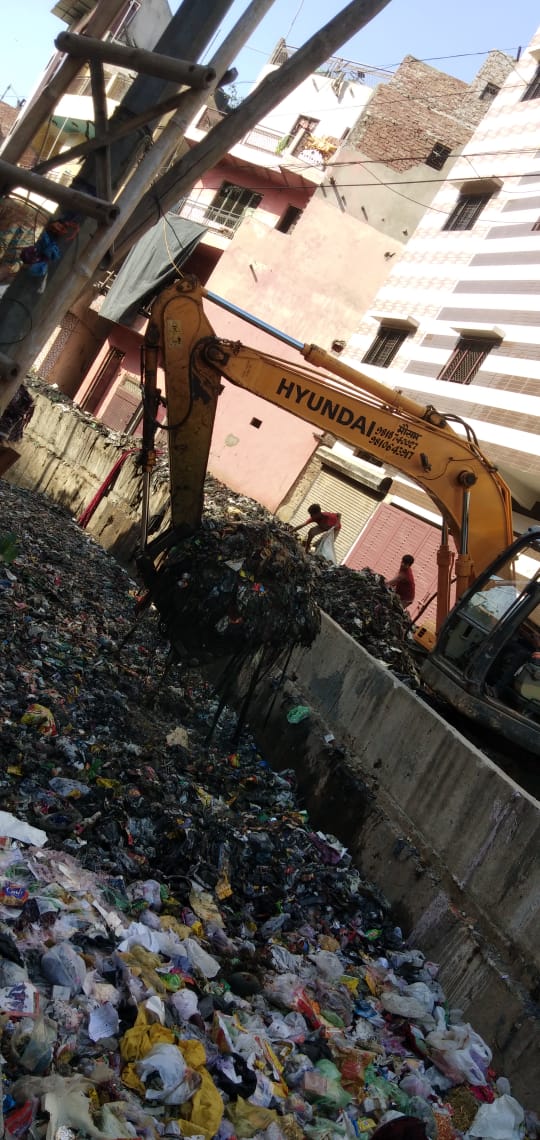 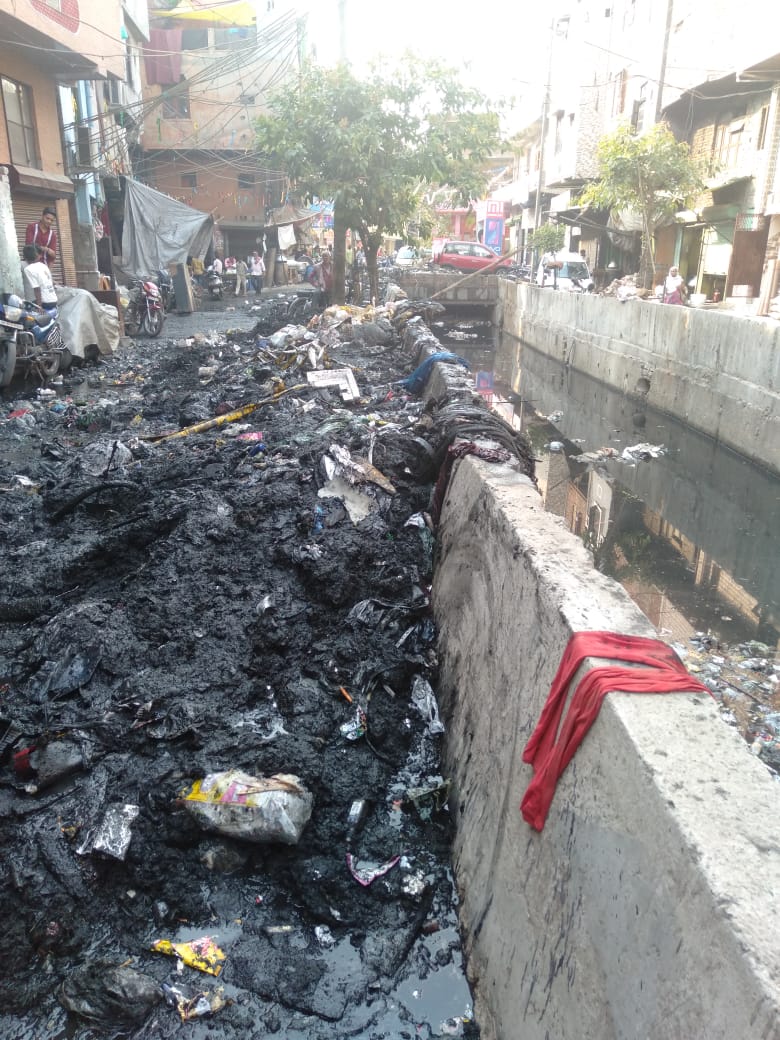 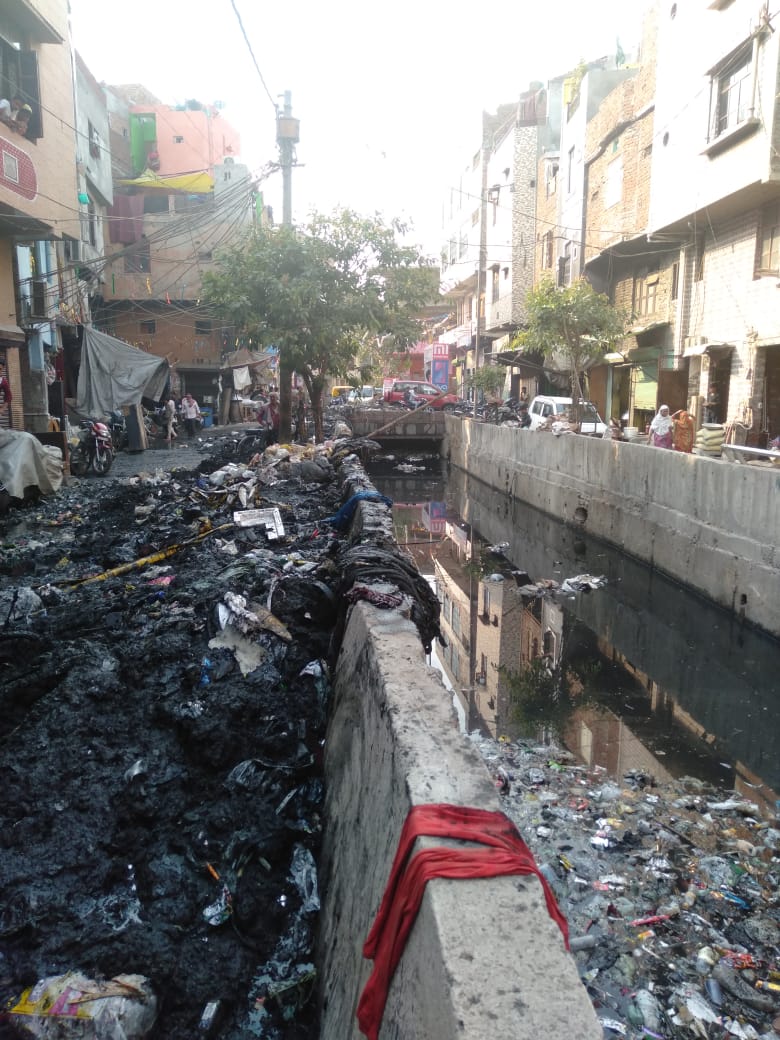 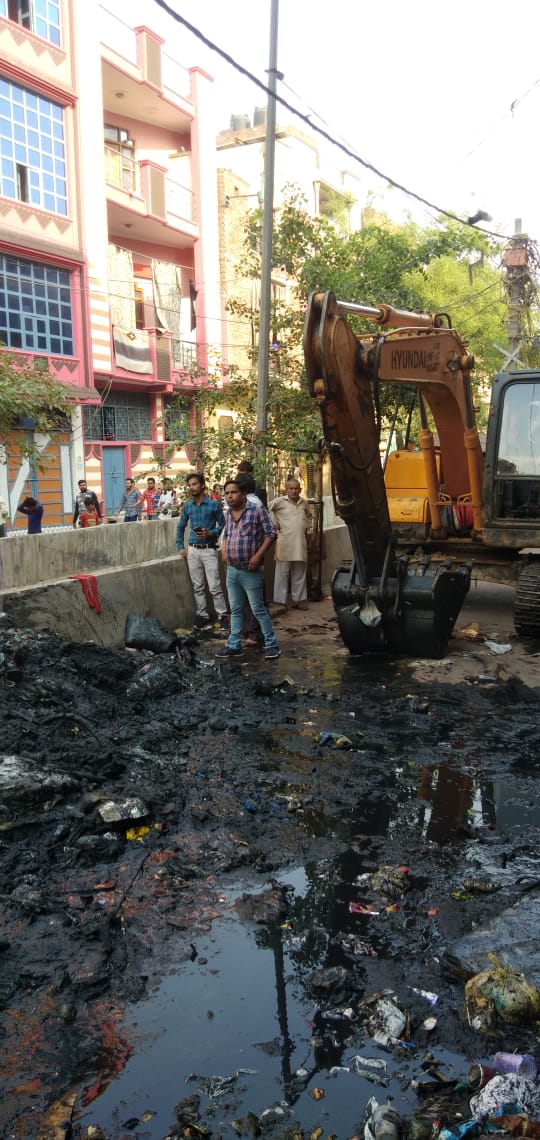 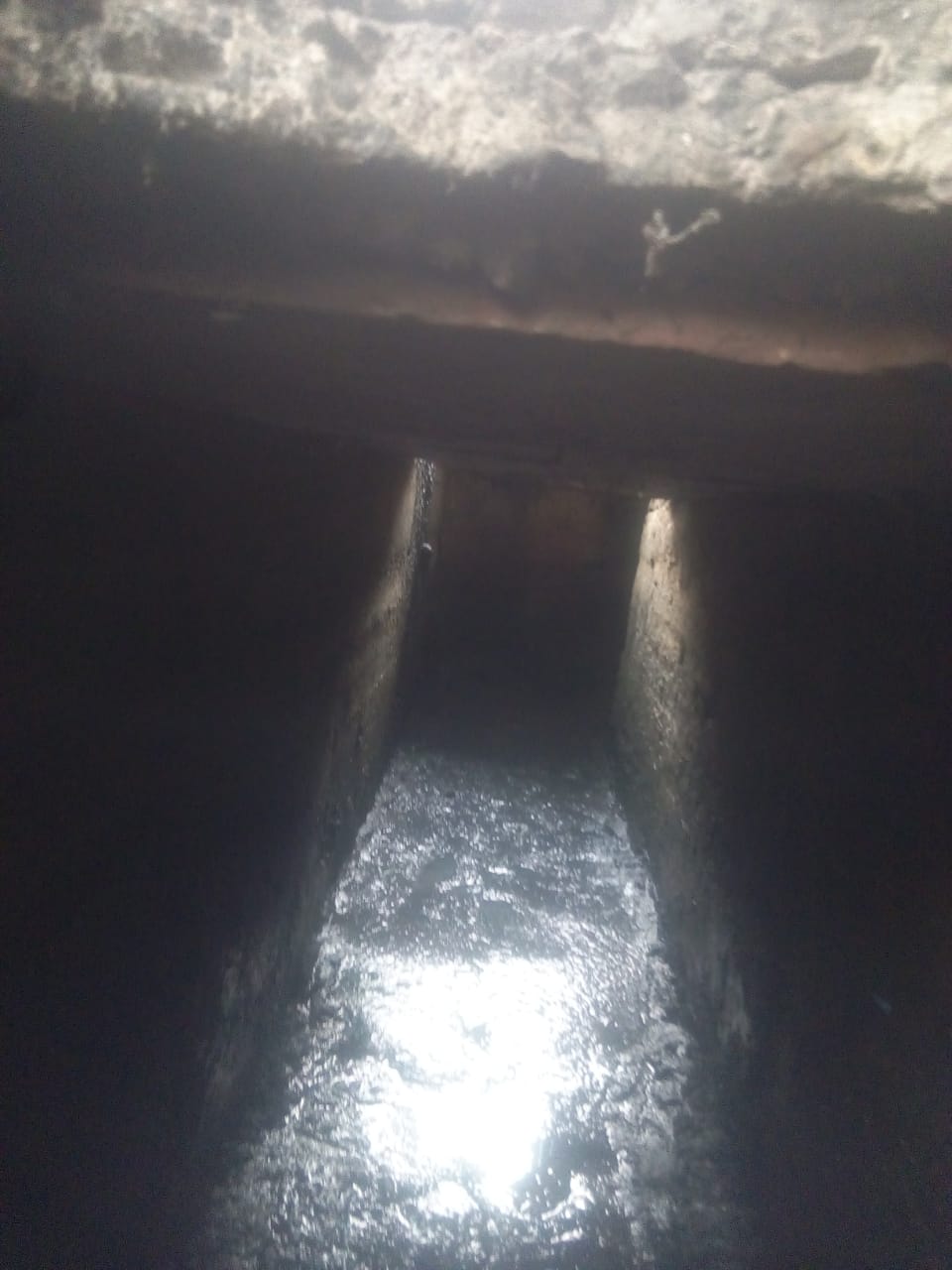 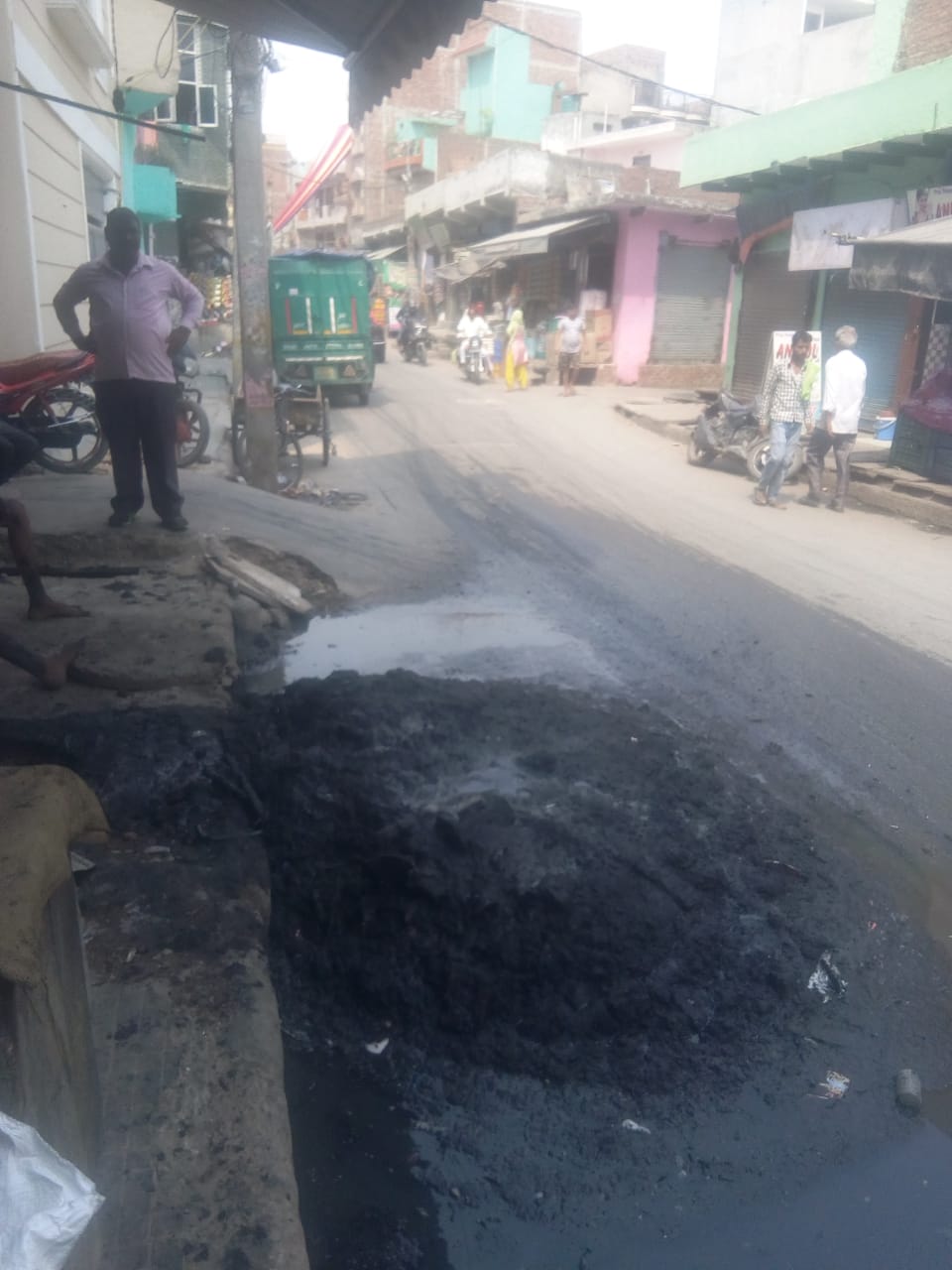 X-BLOCK BRAHMPURI WARD 47-E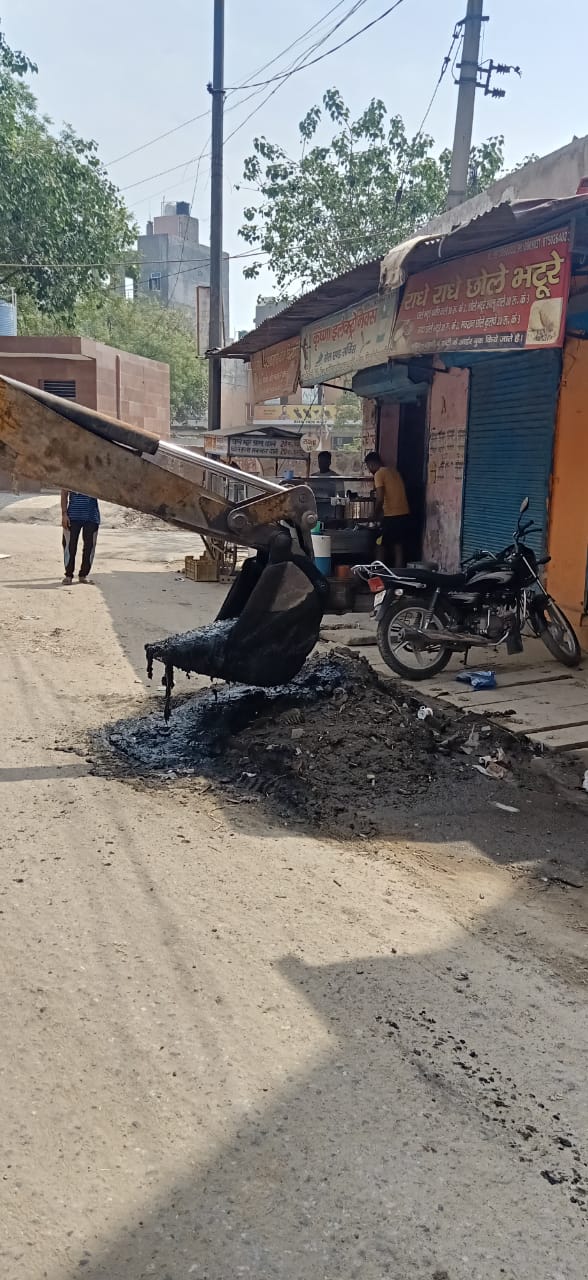 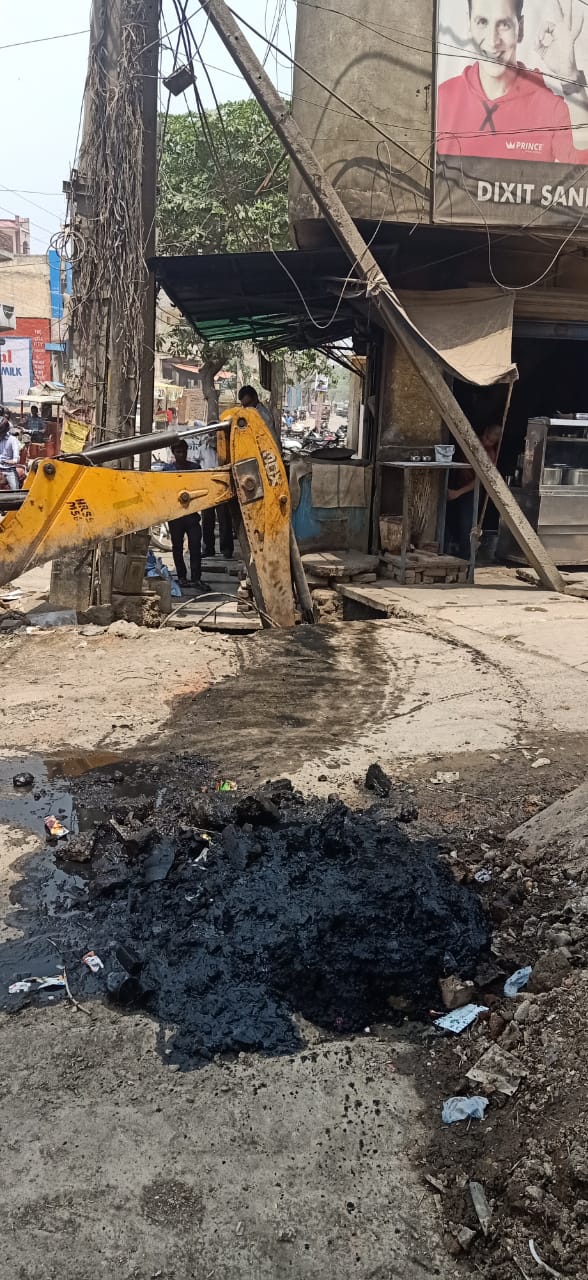 DESILTING OF DRAIN WARD NO. 56E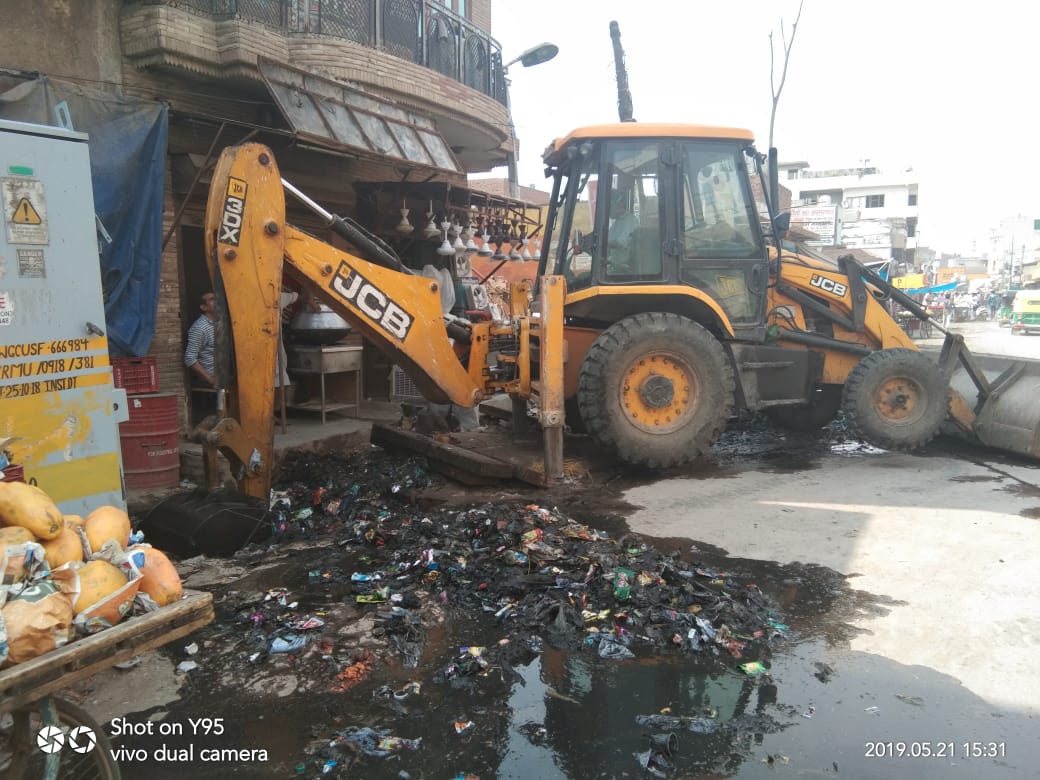 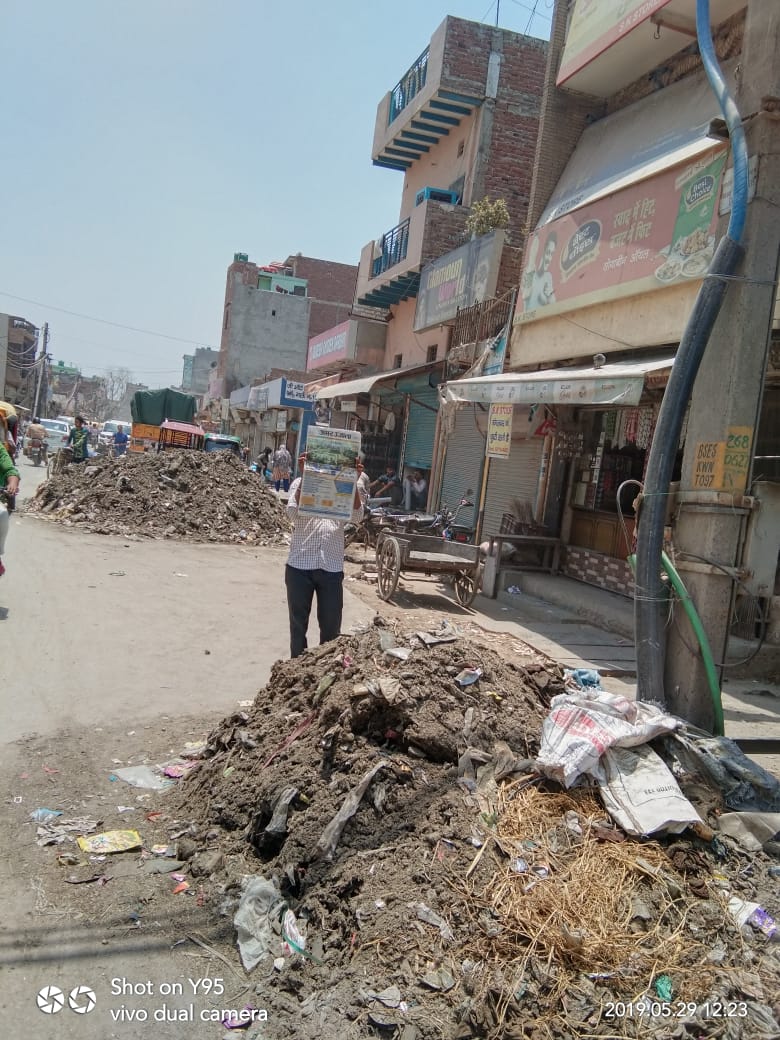 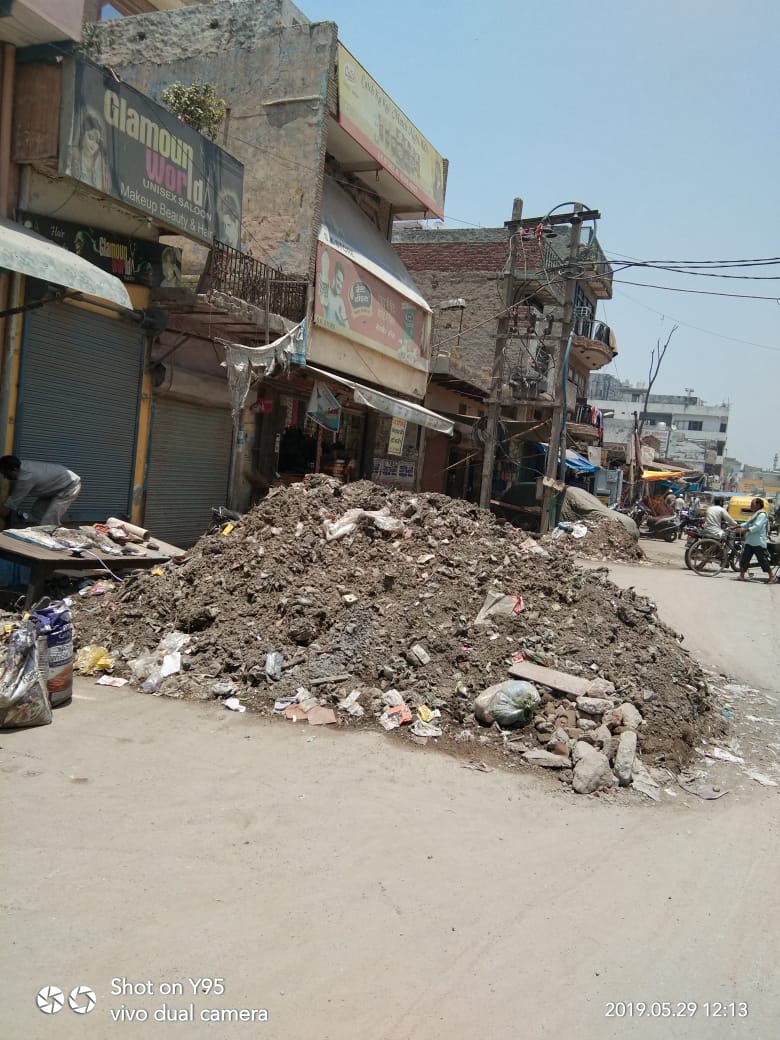 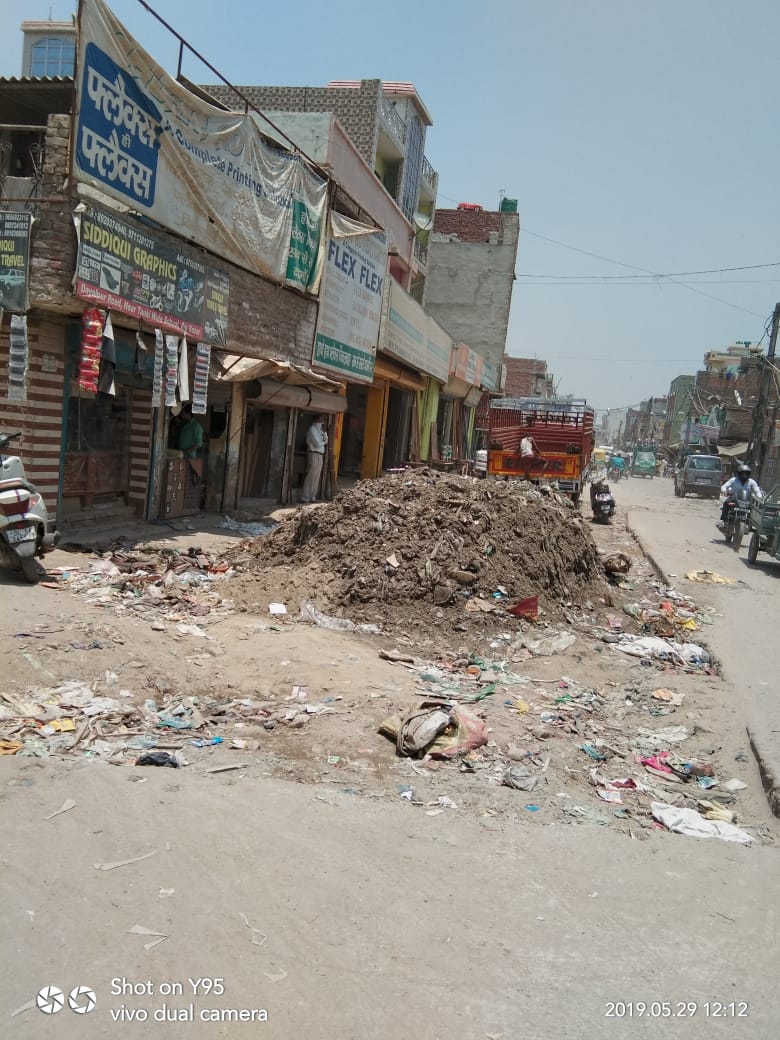 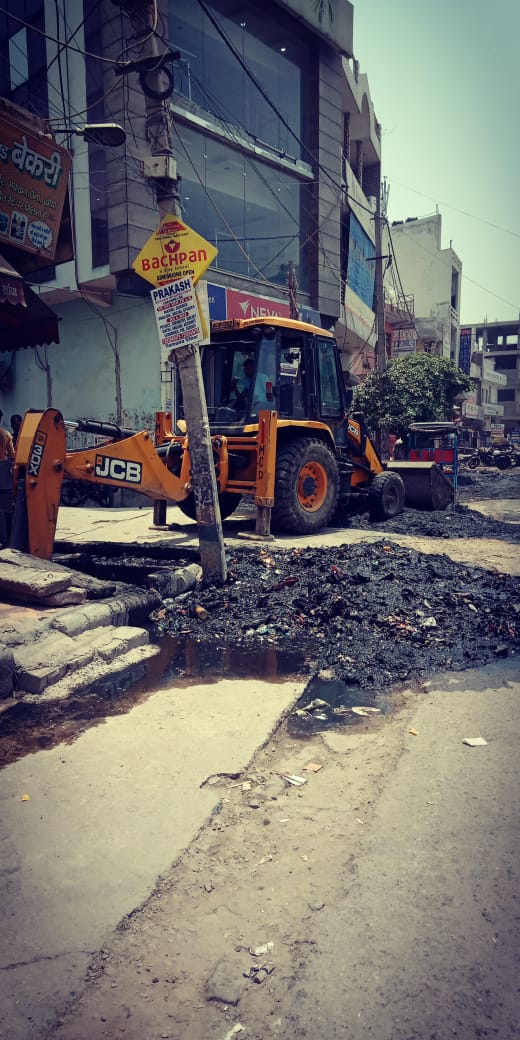 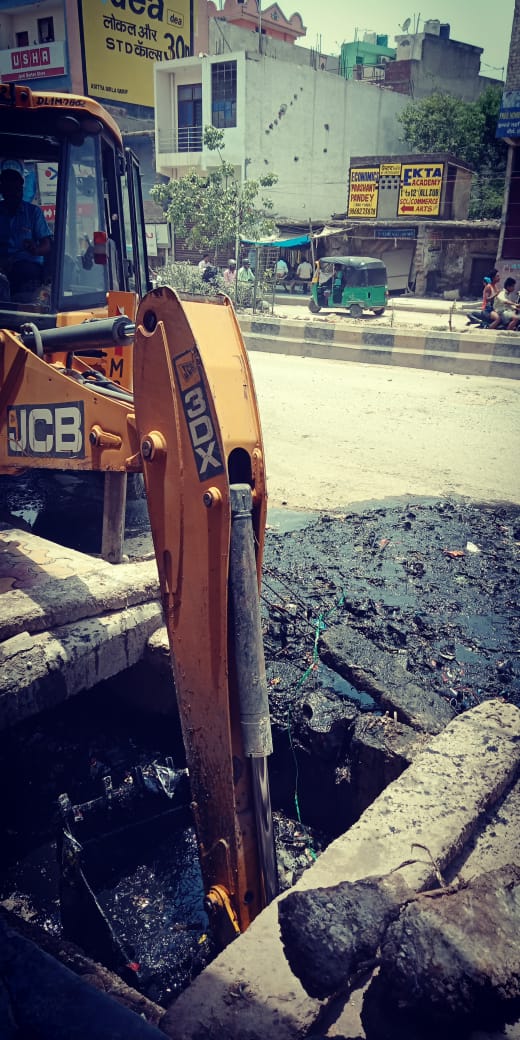 DESILTING OF DRAIN WARD NO. 58-E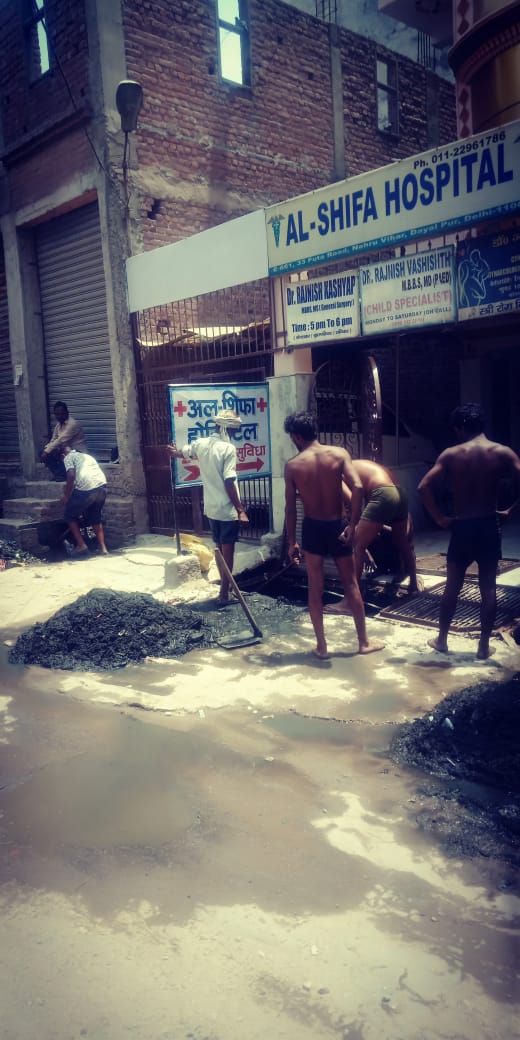 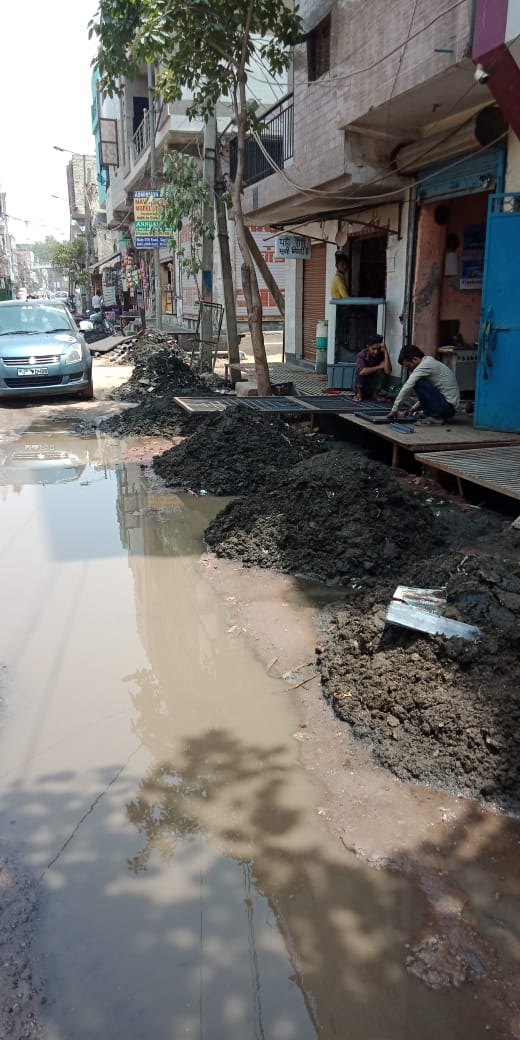 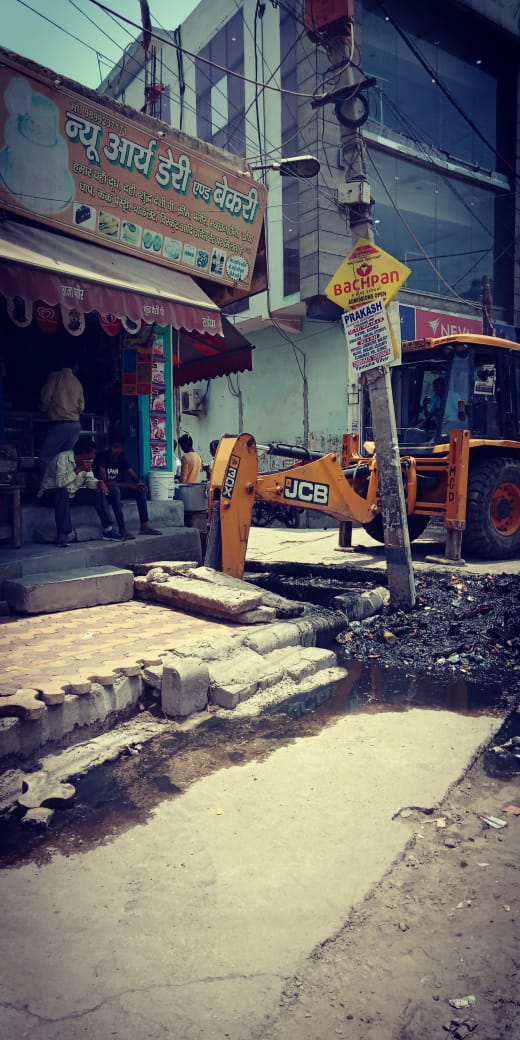 DESILTING OF DRAIN WARD NO. 59-E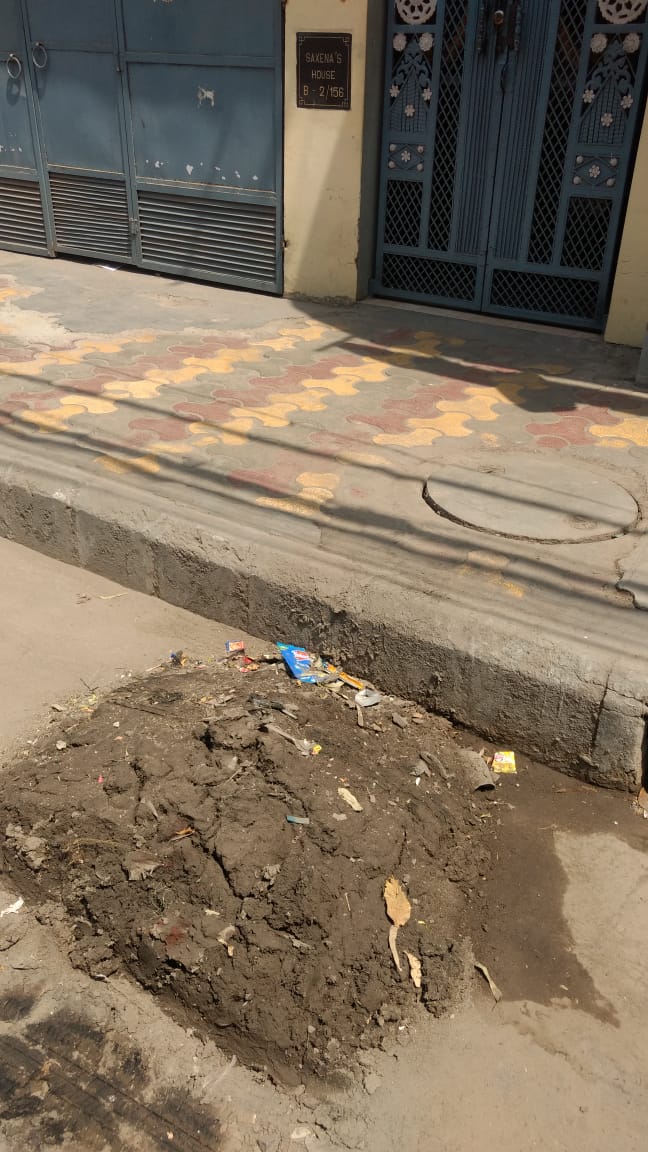 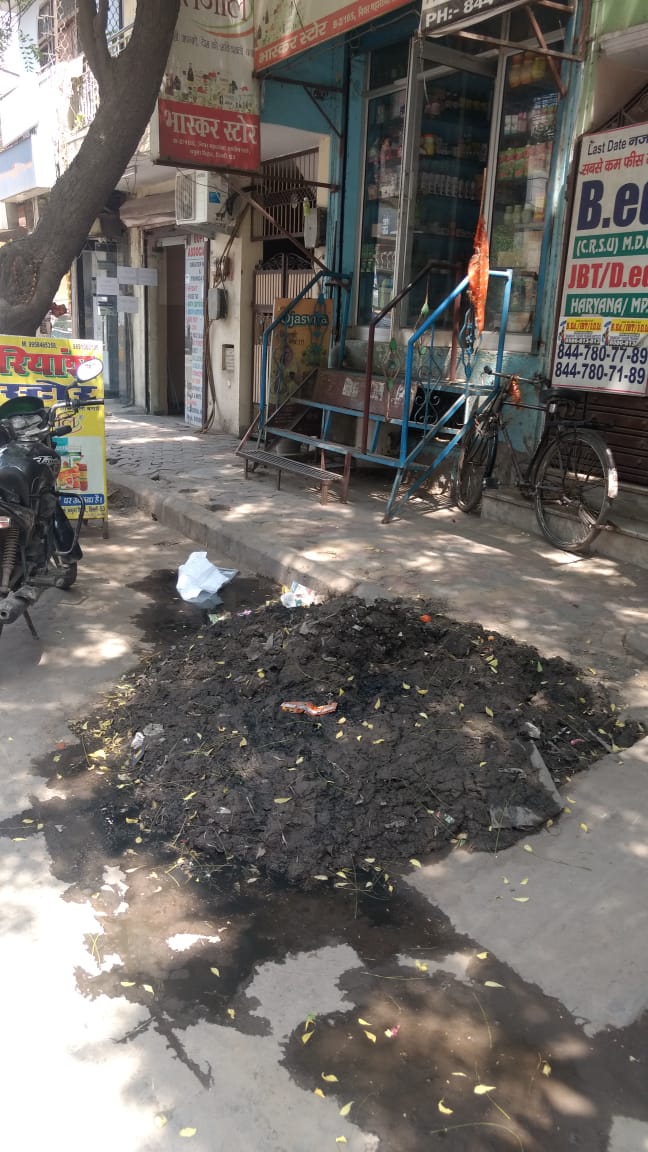 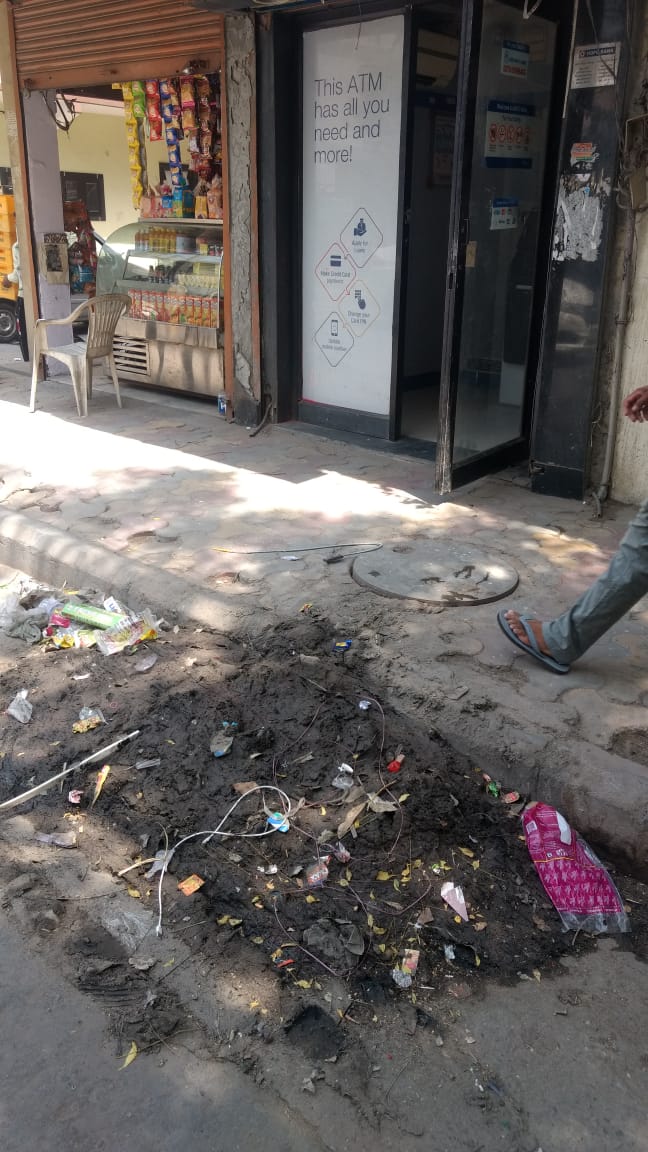 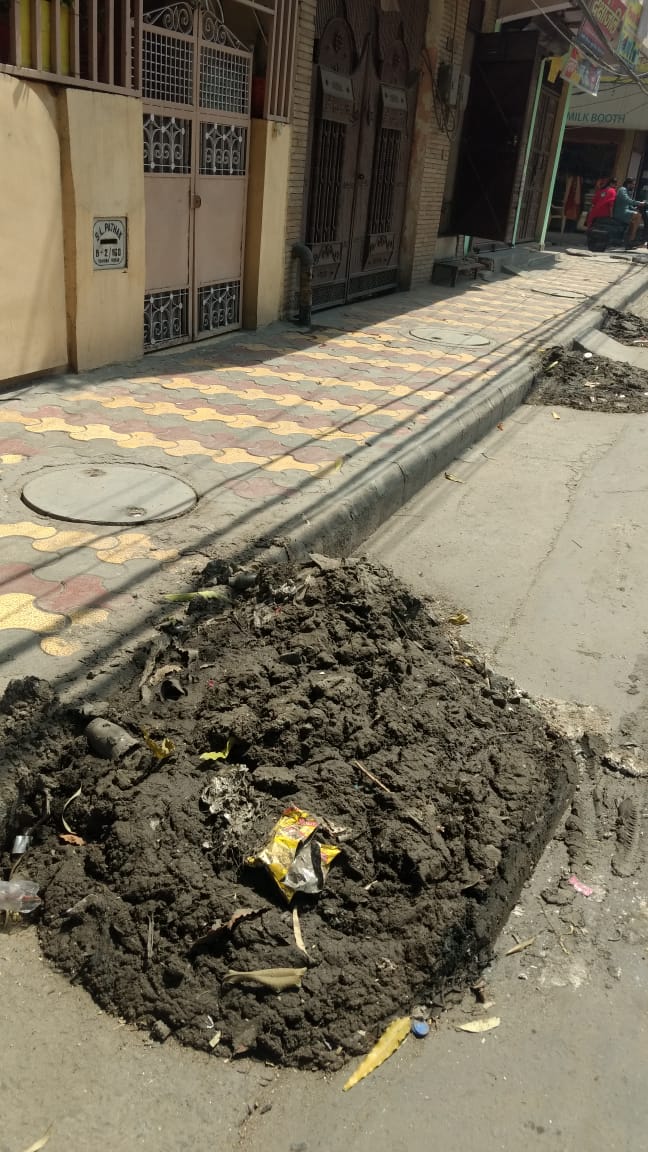 DESILTING OF DRAIN WARD NO. 45-E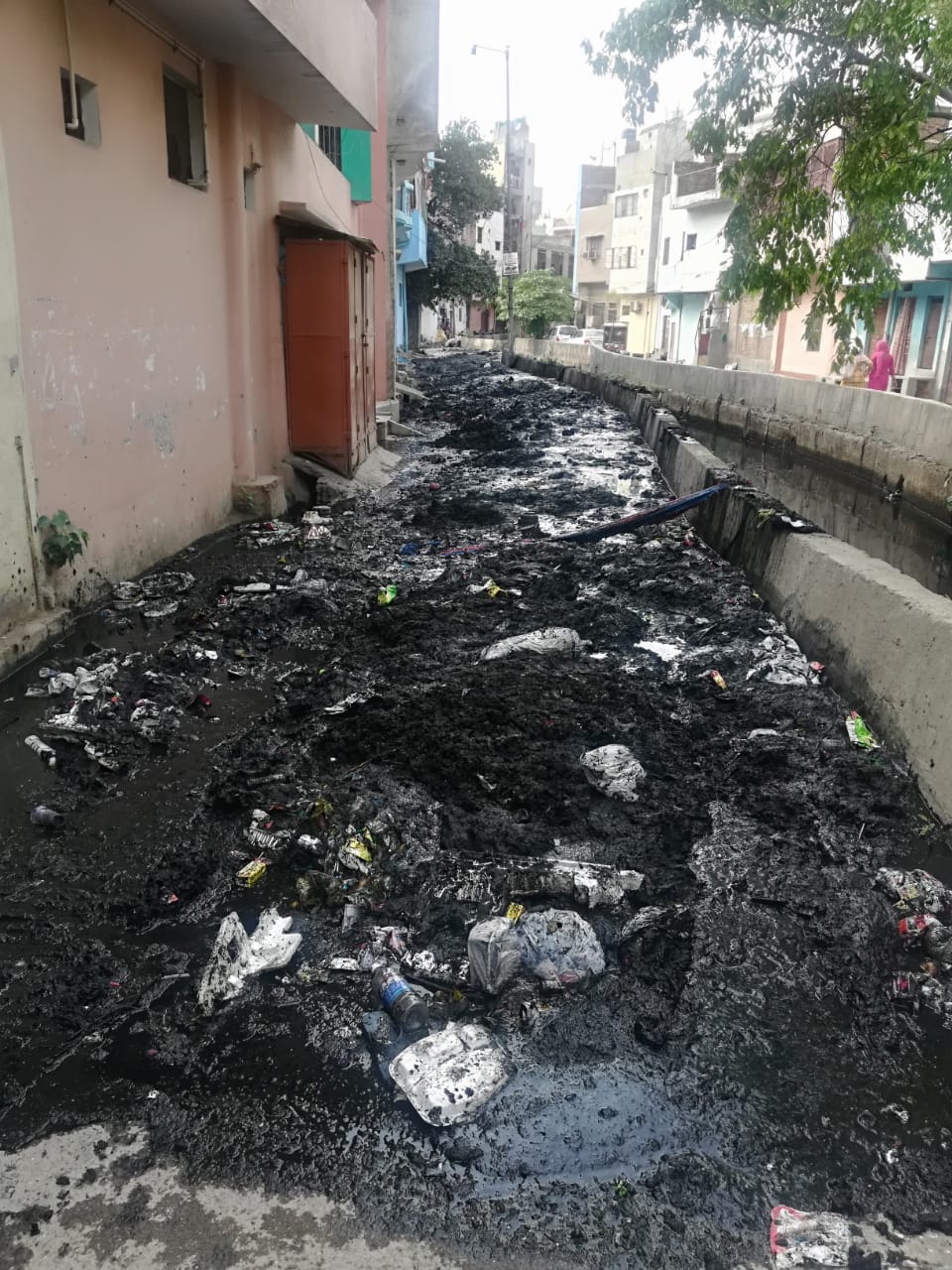 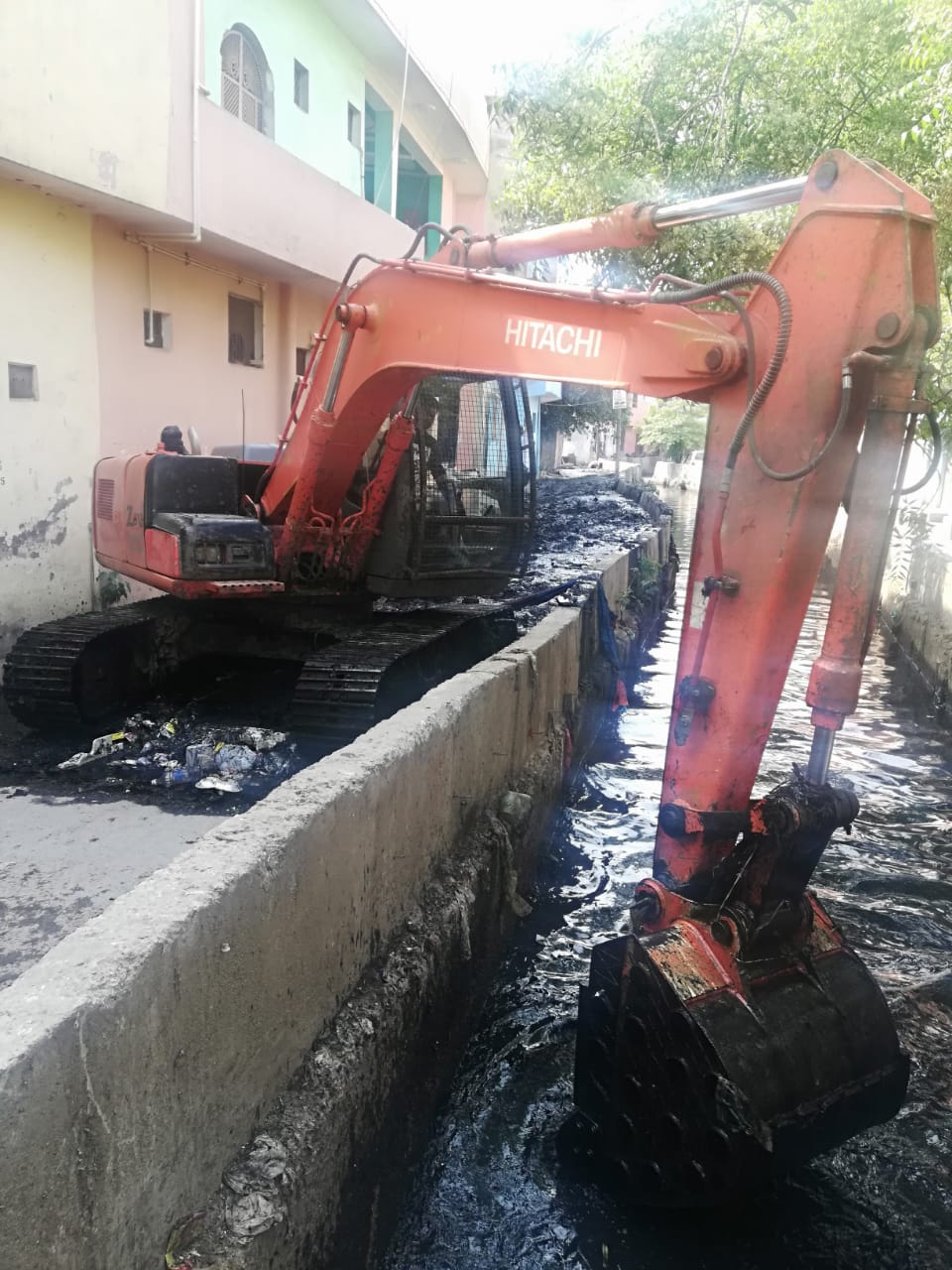 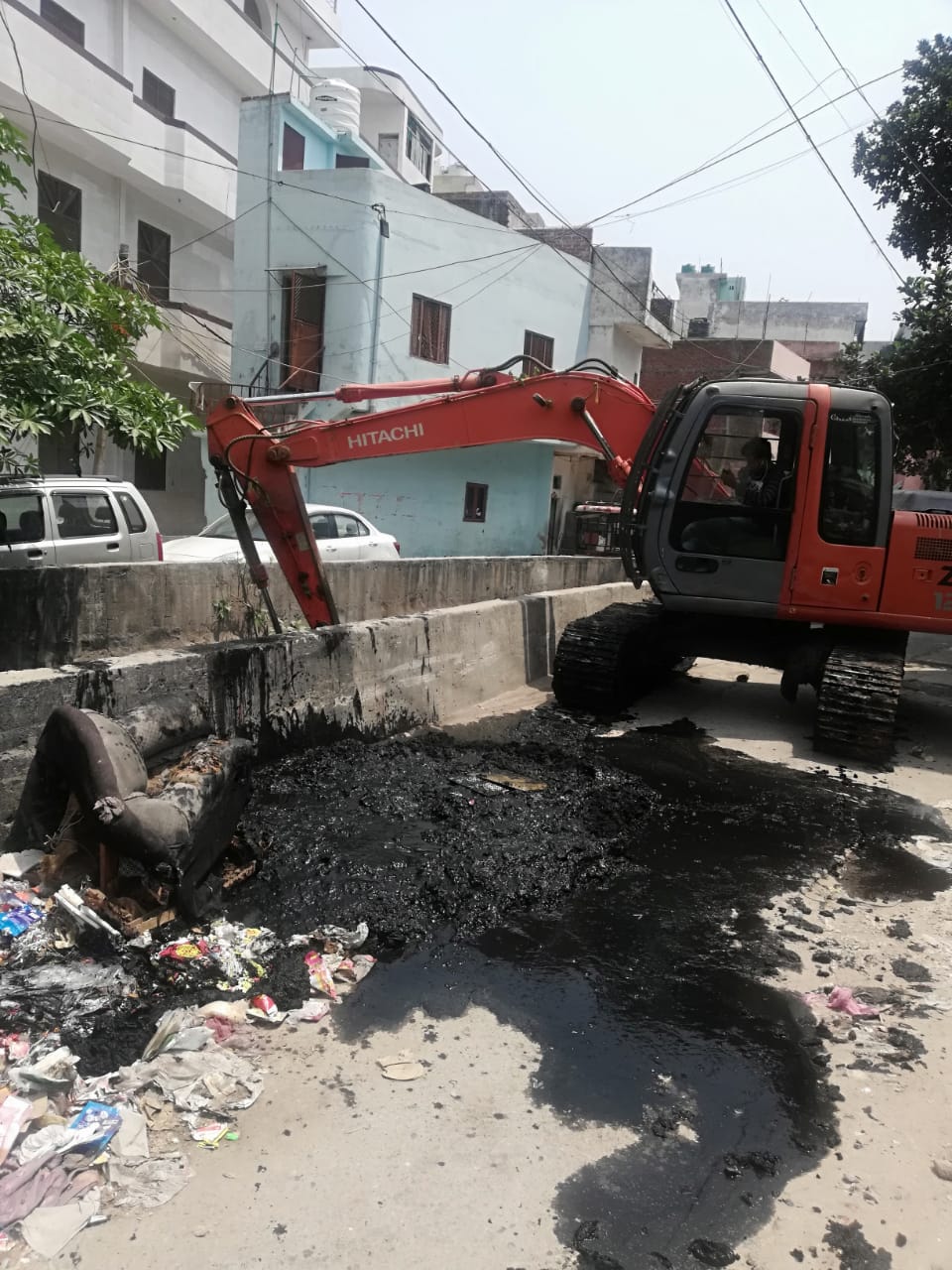 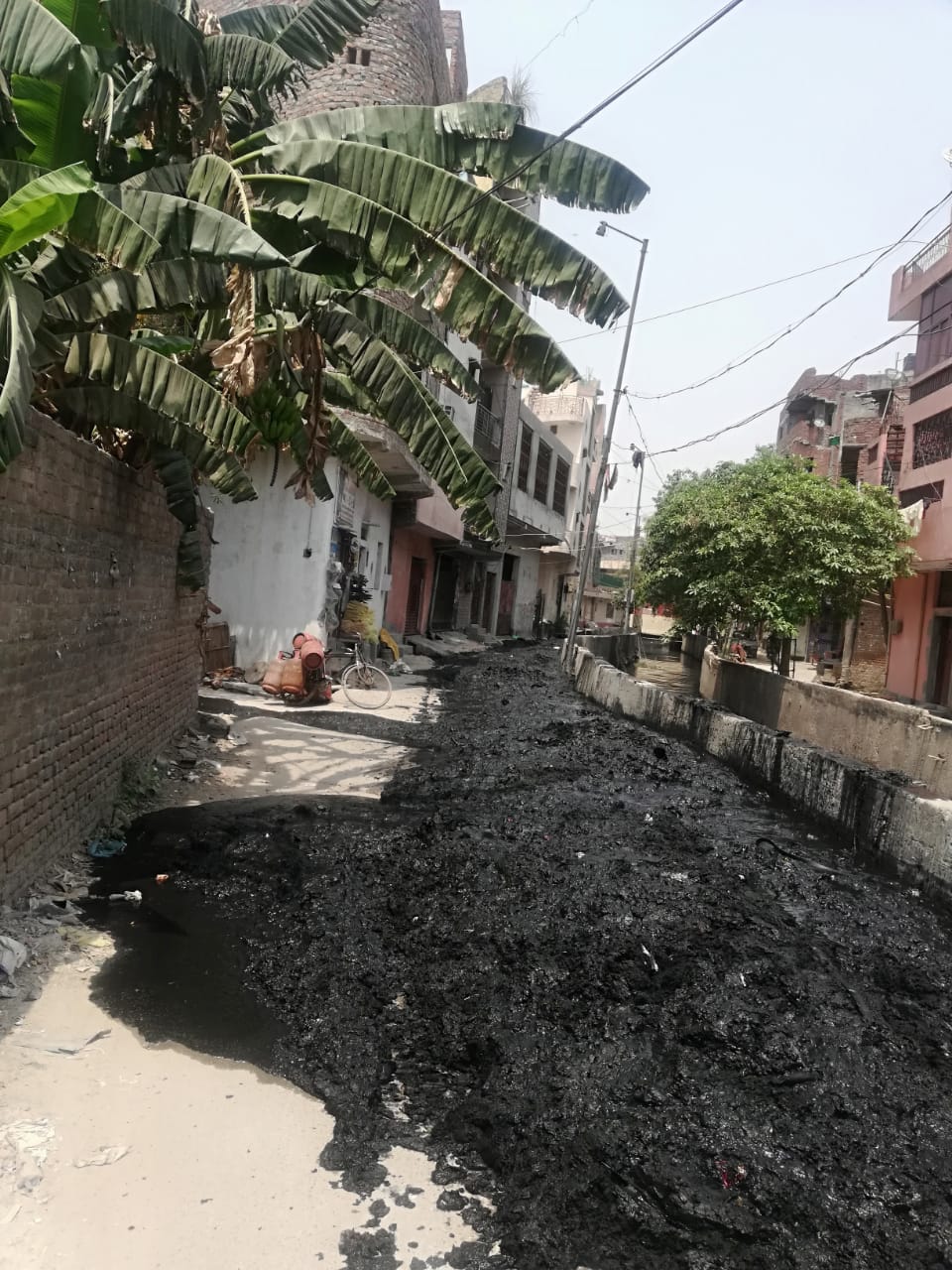 DESILTING OF DRAIN IN WARD NO. 44-E